Бюллетень издается со 2 февраля 2008 годаМуниципальное средство массовой информации органов местного самоуправления городского поселения Агириш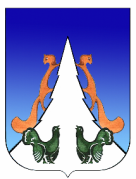 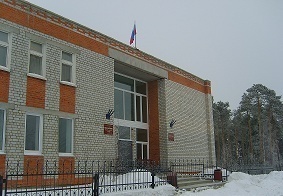 В этом выпуске:Постановления АГП АгиришГородское поселения АДМИНИСТРАЦИЯ ПОСТАНОВЛЕНИЯ«28»   октября  2022 г. 		        			№ 340/НПАО признании утратившими силу некоторых постановлений администрации городского поселения Агириш В соответствии с Федеральным законом от 06.10.2003 № 131-ФЗ «Об общих принципах организации местного самоуправления в Российской Федерации», Уставом городского поселения Агириш, постановляю:1. Признать утратившими силу:- постановление администрации городского поселения Агириш от 11.01.2016  № 3/НПА «Об утверждении административного регламента предоставления муниципальной услуги «Предоставление земельного участка, находящегося в муниципальной собственности, или государственная собственность на который не разграничена, на торгах»;- постановление администрации городского поселения Агириш от 17.05.2018  № 120/НПА «О внесении изменений в постановление администрации городского поселения Агириш от 11.01.2016  № 3/НПА «Об утверждении административного регламента предоставления муниципальной услуги «Предоставление земельного участка, находящегося в муниципальной собственности, или государственная собственность на который не разграничена, на торгах»;- постановление администрации городского поселения Агириш от 25.12.2018  № 268/НПА «О внесении изменений в постановление администрации городского поселения Агириш от 11.01.2016  № 3/НПА «Об утверждении административного регламента предоставления муниципальной услуги «Предоставление земельного участка, находящегося в муниципальной собственности, или государственная собственность на который не разграничена, на торгах»;- постановление администрации городского поселения Агириш от 25.09.2021  № 257/НПА «О внесении изменений в постановление администрации городского поселения Агириш от 11.01.2016  № 3/НПА «Об утверждении административного регламента предоставления муниципальной услуги «Предоставление земельного участка, находящегося в муниципальной собственности, или государственная собственность на который не разграничена, на торгах»;- постановление администрации городского поселения Агириш от 28.10.2021  № 282/НПА «О внесении изменений в постановление администрации городского поселения Агириш от 11.01.2016  № 3/НПА «Об утверждении административного регламента предоставления муниципальной услуги «Предоставление земельного участка, находящегося в муниципальной собственности, или государственная собственность на который не разграничена, на торгах»;- постановление администрации городского поселения Агириш от 06.06.2022  № 176/НПА «О внесении изменений в постановление администрации городского поселения Агириш от 11.01.2016  № 3/НПА «Об утверждении административного регламента предоставления муниципальной услуги «Предоставление земельного участка, находящегося в муниципальной собственности, или государственная собственность на который не разграничена, на торгах»;- постановление администрации городского поселения Агириш от 11.01.2016  № 4/НПА «Об утверждении административного регламента предоставления муниципальной услуги «Предоставление земельного участка, находящегося в муниципальной собственности, или государственная собственность на который не разграничена, без торгов»;- постановление администрации городского поселения Агириш от 24.11.2016  № 153/НПА «О внесении изменений в постановление администрации городского поселения Агириш от 11.01.2016  № 4/НПА «Об утверждении административного регламента предоставления муниципальной услуги «Предоставление земельного участка, находящегося в муниципальной собственности, или государственная собственность на который не разграничена, без торгов»;- постановление администрации городского поселения Агириш от 30.08.2017  № 160/НПА «О внесении изменений в постановление администрации городского поселения Агириш от 11.01.2016  № 4/НПА «Об утверждении административного регламента предоставления муниципальной услуги «Предоставление земельного участка, находящегося в муниципальной собственности, или государственная собственность на который не разграничена, без торгов»;- постановление администрации городского поселения Агириш от 17.05.2018  № 121/НПА «О внесении изменений в постановление администрации городского поселения Агириш от 11.01.2016  № 4/НПА «Об утверждении административного регламента предоставления муниципальной услуги «Предоставление земельного участка, находящегося в муниципальной собственности, или государственная собственность на который не разграничена, без торгов»;- постановление администрации городского поселения Агириш от 21.09.2018  № 192/НПА «О внесении изменений в постановление администрации городского поселения Агириш от 11.01.2016  № 4/НПА «Об утверждении административного регламента предоставления муниципальной услуги «Предоставление земельного участка, находящегося в муниципальной собственности, или государственная собственность на который не разграничена, без торгов»;- постановление администрации городского поселения Агириш от 24.07.2019  № 173/НПА «О внесении изменений в постановление администрации городского поселения Агириш от 11.01.2016  № 4/НПА «Об утверждении административного регламента предоставления муниципальной услуги «Предоставление земельного участка, находящегося в муниципальной собственности, или государственная собственность на который не разграничена, без торгов»;- постановление администрации городского поселения Агириш от 02.10.2020  № 217/НПА «О внесении изменений в постановление администрации городского поселения Агириш от 11.01.2016  № 4/НПА «Об утверждении административного регламента предоставления муниципальной услуги «Предоставление земельного участка, находящегося в муниципальной собственности, или государственная собственность на который не разграничена, без торгов»;- постановление администрации городского поселения Агириш от 26.12.2020  № 276/НПА «О внесении изменений в постановление администрации городского поселения Агириш от 11.01.2016  № 4/НПА «Об утверждении административного регламента предоставления муниципальной услуги «Предоставление земельного участка, находящегося в муниципальной собственности, или государственная собственность на который не разграничена, без торгов»;- постановление администрации городского поселения Агириш от 29.03.2021  № 85/НПА «О внесении изменений в постановление администрации городского поселения Агириш от 11.01.2016  № 4/НПА «Об утверждении административного регламента предоставления муниципальной услуги «Предоставление земельного участка, находящегося в муниципальной собственности, или государственная собственность на который не разграничена, без торгов»;- постановление администрации городского поселения Агириш от 13.05.2021  № 149/НПА «О внесении изменений в постановление администрации городского поселения Агириш от 11.01.2016  № 4/НПА «Об утверждении административного регламента предоставления муниципальной услуги «Предоставление земельного участка, находящегося в муниципальной собственности, или государственная собственность на который не разграничена, без торгов»;- постановление администрации городского поселения Агириш от 21.09.201  № 256/НПА «О внесении изменений в постановление администрации городского поселения Агириш от 11.01.2016  № 4/НПА «Об утверждении административного регламента предоставления муниципальной услуги «Предоставление земельного участка, находящегося в муниципальной собственности, или государственная собственность на который не разграничена, без торгов»;- постановление администрации городского поселения Агириш от 24.02.2022  № 37/НПА «О внесении изменений в постановление администрации городского поселения Агириш от 11.01.2016  № 4/НПА «Об утверждении административного регламента предоставления муниципальной услуги «Предоставление земельного участка, находящегося в муниципальной собственности, или государственная собственность на который не разграничена, без торгов»;- постановление администрации городского поселения Агириш от 06.06.2022  № 172/НПА «О внесении изменений в постановление администрации городского поселения Агириш от 11.01.2016  № 4/НПА «Об утверждении административного регламента предоставления муниципальной услуги «Предоставление земельного участка, находящегося в муниципальной собственности, или государственная собственность на который не разграничена, без торгов»;- постановление администрации городского поселения Агириш от 17.08.2022  № 234/НПА «О внесении изменений в постановление администрации городского поселения Агириш от 11.01.2016  № 4/НПА «Об утверждении административного регламента предоставления муниципальной услуги «Предоставление земельного участка, находящегося в муниципальной собственности, или государственная собственность на который не разграничена, без торгов»;- постановление администрации городского поселения Агириш от 11.01.2016  № 5/НПА «Об утверждении административного регламента предоставления муниципальной услуги «Предоставление земельных участков из земель сельскохозяйственного назначения, находящихся в муниципальной собственности или государственная собственность на которые не разграничена крестьянским (фермерским) хозяйствам и осуществления его деятельности" (далее Регламент) разработан в целях повышения качества предоставления и доступности получения муниципальной услуги "Предоставление земельных участков из земель сельскохозяйственного назначения, находящихся в муниципальной собственности или государственная собственность на которые не разграничена крестьянским (фермерским) хозяйствам и осуществления его деятельности»;- постановление администрации городского поселения Агириш от 17.05.2018  № 122/НПА «О внесении изменений в постановление администрации городского поселения Агириш от 11.01.2016  № 5/НПА «Об утверждении административного регламента предоставления муниципальной услуги «Предоставление земельных участков из земель сельскохозяйственного назначения, находящихся в муниципальной собственности или государственная собственность на которые не разграничена крестьянским (фермерским) хозяйствам и осуществления его деятельности" (далее Регламент) разработан в целях повышения качества предоставления и доступности получения муниципальной услуги "Предоставление земельных участков из земель сельскохозяйственного назначения, находящихся в муниципальной собственности или государственная собственность на которые не разграничена крестьянским (фермерским) хозяйствам и осуществления его деятельности»;- постановление администрации городского поселения Агириш от 24.07.2019  № 175/НПА «О внесении изменений в постановление администрации городского поселения Агириш от 11.01.2016  № 5/НПА «Об утверждении административного регламента предоставления муниципальной услуги «Предоставление земельных участков из земель сельскохозяйственного назначения, находящихся в муниципальной собственности или государственная собственность на которые не разграничена крестьянским (фермерским) хозяйствам и осуществления его деятельности" (далее Регламент) разработан в целях повышения качества предоставления и доступности получения муниципальной услуги "Предоставление земельных участков из земель сельскохозяйственного назначения, находящихся в муниципальной собственности или государственная собственность на которые не разграничена крестьянским (фермерским) хозяйствам и осуществления его деятельности»;- постановление администрации городского поселения Агириш от 02.03.2021  № 52/НПА «О внесении изменений в постановление администрации городского поселения Агириш от 11.01.2016  № 5/НПА «Об утверждении административного регламента предоставления муниципальной услуги «Предоставление земельных участков из земель сельскохозяйственного назначения, находящихся в муниципальной собственности или государственная собственность на которые не разграничена крестьянским (фермерским) хозяйствам и осуществления его деятельности" (далее Регламент) разработан в целях повышения качества предоставления и доступности получения муниципальной услуги "Предоставление земельных участков из земель сельскохозяйственного назначения, находящихся в муниципальной собственности или государственная собственность на которые не разграничена крестьянским (фермерским) хозяйствам и осуществления его деятельности»;- постановление администрации городского поселения Агириш от 29.03.2021  № 82/НПА «О внесении изменений в постановление администрации городского поселения Агириш от 11.01.2016  № 5/НПА «Об утверждении административного регламента предоставления муниципальной услуги «Предоставление земельных участков из земель сельскохозяйственного назначения, находящихся в муниципальной собственности или государственная собственность на которые не разграничена крестьянским (фермерским) хозяйствам и осуществления его деятельности" (далее Регламент) разработан в целях повышения качества предоставления и доступности получения муниципальной услуги "Предоставление земельных участков из земель сельскохозяйственного назначения, находящихся в муниципальной собственности или государственная собственность на которые не разграничена крестьянским (фермерским) хозяйствам и осуществления его деятельности»;- постановление администрации городского поселения Агириш от 24.02.2022  № 35/НПА «О внесении изменений в постановление администрации городского поселения Агириш от 11.01.2016  № 5/НПА «Об утверждении административного регламента предоставления муниципальной услуги «Предоставление земельных участков из земель сельскохозяйственного назначения, находящихся в муниципальной собственности или государственная собственность на которые не разграничена крестьянским (фермерским) хозяйствам и осуществления его деятельности" (далее Регламент) разработан в целях повышения качества предоставления и доступности получения муниципальной услуги "Предоставление земельных участков из земель сельскохозяйственного назначения, находящихся в муниципальной собственности или государственная собственность на которые не разграничена крестьянским (фермерским) хозяйствам и осуществления его деятельности»;- постановление администрации городского поселения Агириш от 06.06.2022  № 170/НПА «О внесении изменений в постановление администрации городского поселения Агириш от 11.01.2016  № 5/НПА «Об утверждении административного регламента предоставления муниципальной услуги «Предоставление земельных участков из земель сельскохозяйственного назначения, находящихся в муниципальной собственности или государственная собственность на которые не разграничена крестьянским (фермерским) хозяйствам и осуществления его деятельности" (далее Регламент) разработан в целях повышения качества предоставления и доступности получения муниципальной услуги "Предоставление земельных участков из земель сельскохозяйственного назначения, находящихся в муниципальной собственности или государственная собственность на которые не разграничена крестьянским (фермерским) хозяйствам и осуществления его деятельности»;- постановление администрации городского поселения Агириш от 11.01.2016  № 9/НПА «Об утверждении административного регламента предоставления муниципальной услуги «Предоставление в собственность, аренду, постоянное (бессрочное) пользование, безвозмездное пользование земельных участков, находящихся в государственной или муниципальной собственности, без проведения торгов образованных из земельного участка, предоставленного некоммерческой организации, созданной гражданами, для ведения садоводства, огородничества, дачного хозяйства (за исключением земельных участков, отнесенных к имуществу общего пользования), членам этой некоммерческой организации»;- постановление администрации городского поселения Агириш от 25.11.2016  № 154/НПА «О внесении изменений в постановление администрации городского поселения Агириш от 11.01.2016  № 9/НПА «Об утверждении административного регламента предоставления муниципальной услуги «Предоставление в собственность, аренду, постоянное (бессрочное) пользование, безвозмездное пользование земельных участков, находящихся в государственной или муниципальной собственности, без проведения торгов образованных из земельного участка, предоставленного некоммерческой организации, созданной гражданами, для ведения садоводства, огородничества, дачного хозяйства (за исключением земельных участков, отнесенных к имуществу общего пользования), членам этой некоммерческой организации»;- постановление администрации городского поселения Агириш от 08.11.2017  № 194/НПА «О внесении изменений в постановление администрации городского поселения Агириш от 11.01.2016  № 9/НПА «Об утверждении административного регламента предоставления муниципальной услуги «Предоставление в собственность, аренду, постоянное (бессрочное) пользование, безвозмездное пользование земельных участков, находящихся в государственной или муниципальной собственности, без проведения торгов образованных из земельного участка, предоставленного некоммерческой организации, созданной гражданами, для ведения садоводства, огородничества, дачного хозяйства (за исключением земельных участков, отнесенных к имуществу общего пользования), членам этой некоммерческой организации»;- постановление администрации городского поселения Агириш от 17.05.2018  № 126/НПА «О внесении изменений в постановление администрации городского поселения Агириш от 11.01.2016  № 9/НПА «Об утверждении административного регламента предоставления муниципальной услуги «Предоставление в собственность, аренду, постоянное (бессрочное) пользование, безвозмездное пользование земельных участков, находящихся в государственной или муниципальной собственности, без проведения торгов образованных из земельного участка, предоставленного некоммерческой организации, созданной гражданами, для ведения садоводства, огородничества, дачного хозяйства (за исключением земельных участков, отнесенных к имуществу общего пользования), членам этой некоммерческой организации»;- постановление администрации городского поселения Агириш от 21.09.2018  № 193/НПА «О внесении изменений в постановление администрации городского поселения Агириш от 11.01.2016  № 9/НПА «Об утверждении административного регламента предоставления муниципальной услуги «Предоставление в собственность, аренду, постоянное (бессрочное) пользование, безвозмездное пользование земельных участков, находящихся в государственной или муниципальной собственности, без проведения торгов образованных из земельного участка, предоставленного некоммерческой организации, созданной гражданами, для ведения садоводства, огородничества, дачного хозяйства (за исключением земельных участков, отнесенных к имуществу общего пользования), членам этой некоммерческой организации»;- постановление администрации городского поселения Агириш от 24.07.2019  № 172/НПА «О внесении изменений в постановление администрации городского поселения Агириш от 11.01.2016  № 9/НПА «Об утверждении административного регламента предоставления муниципальной услуги «Предоставление в собственность, аренду, постоянное (бессрочное) пользование, безвозмездное пользование земельных участков, находящихся в государственной или муниципальной собственности, без проведения торгов образованных из земельного участка, предоставленного некоммерческой организации, созданной гражданами, для ведения садоводства, огородничества, дачного хозяйства (за исключением земельных участков, отнесенных к имуществу общего пользования), членам этой некоммерческой организации»;- постановление администрации городского поселения Агириш от 29.03.2021  № 84/НПА «О внесении изменений в постановление администрации городского поселения Агириш от 11.01.2016  № 9/НПА «Об утверждении административного регламента предоставления муниципальной услуги «Предоставление в собственность, аренду, постоянное (бессрочное) пользование, безвозмездное пользование земельных участков, находящихся в государственной или муниципальной собственности, без проведения торгов образованных из земельного участка, предоставленного некоммерческой организации, созданной гражданами, для ведения садоводства, огородничества, дачного хозяйства (за исключением земельных участков, отнесенных к имуществу общего пользования), членам этой некоммерческой организации»;- постановление администрации городского поселения Агириш от 13.05.2021  № 150/НПА «О внесении изменений в постановление администрации городского поселения Агириш от 11.01.2016  № 9/НПА «Об утверждении административного регламента предоставления муниципальной услуги «Предоставление в собственность, аренду, постоянное (бессрочное) пользование, безвозмездное пользование земельных участков, находящихся в государственной или муниципальной собственности, без проведения торгов образованных из земельного участка, предоставленного некоммерческой организации, созданной гражданами, для ведения садоводства, огородничества, дачного хозяйства (за исключением земельных участков, отнесенных к имуществу общего пользования), членам этой некоммерческой организации»;- постановление администрации городского поселения Агириш от 24.02.2022  № 38/НПА «О внесении изменений в постановление администрации городского поселения Агириш от 11.01.2016  № 9/НПА «Об утверждении административного регламента предоставления муниципальной услуги «Предоставление в собственность, аренду, постоянное (бессрочное) пользование, безвозмездное пользование земельных участков, находящихся в государственной или муниципальной собственности, без проведения торгов образованных из земельного участка, предоставленного некоммерческой организации, созданной гражданами, для ведения садоводства, огородничества, дачного хозяйства (за исключением земельных участков, отнесенных к имуществу общего пользования), членам этой некоммерческой организации»;- постановление администрации городского поселения Агириш от 06.06.2022  № 173/НПА «О внесении изменений в постановление администрации городского поселения Агириш от 11.01.2016  № 9/НПА «Об утверждении административного регламента предоставления муниципальной услуги «Предоставление в собственность, аренду, постоянное (бессрочное) пользование, безвозмездное пользование земельных участков, находящихся в государственной или муниципальной собственности, без проведения торгов образованных из земельного участка, предоставленного некоммерческой организации, созданной гражданами, для ведения садоводства, огородничества, дачного хозяйства (за исключением земельных участков, отнесенных к имуществу общего пользования), членам этой некоммерческой организации»;- постановление администрации городского поселения Агириш от 17.08.2022  № 238/НПА «О внесении изменений в постановление администрации городского поселения Агириш от 11.01.2016  № 9/НПА «Об утверждении административного регламента предоставления муниципальной услуги «Предоставление в собственность, аренду, постоянное (бессрочное) пользование, безвозмездное пользование земельных участков, находящихся в государственной или муниципальной собственности, без проведения торгов образованных из земельного участка, предоставленного некоммерческой организации, созданной гражданами, для ведения садоводства, огородничества, дачного хозяйства (за исключением земельных участков, отнесенных к имуществу общего пользования), членам этой некоммерческой организации»;- постановление администрации городского поселения Агириш от 10.10.2017  № 169/НПА «Об утверждении административного регламента предоставления муниципальной услуги «Предоставление земельных участков в собственность для индивидуального жилищного строительства из земель, находящихся в муниципальной собственности или государственная собственность на которые не разграничена, однократно бесплатно отдельным категориям граждан»;- постановление администрации городского поселения Агириш от 12.03.2018  № 48/НПА «О внесении изменений в постановление администрации городского поселения Агириш от 10.10.2017  № 169/НПА «Об утверждении административного регламента предоставления муниципальной услуги «Предоставление земельных участков в собственность для индивидуального жилищного строительства из земель, находящихся в муниципальной собственности или государственная собственность на которые не разграничена, однократно бесплатно отдельным категориям граждан»;- постановление администрации городского поселения Агириш от 17.05.2018  № 129/НПА «О внесении изменений в постановление администрации городского поселения Агириш от 10.10.2017  № 169/НПА «Об утверждении административного регламента предоставления муниципальной услуги «Предоставление земельных участков в собственность для индивидуального жилищного строительства из земель, находящихся в муниципальной собственности или государственная собственность на которые не разграничена, однократно бесплатно отдельным категориям граждан»;- постановление администрации городского поселения Агириш от 21.02.2019  № 27/НПА «О внесении изменений в постановление администрации городского поселения Агириш от 10.10.2017  № 169/НПА «Об утверждении административного регламента предоставления муниципальной услуги «Предоставление земельных участков в собственность для индивидуального жилищного строительства из земель, находящихся в муниципальной собственности или государственная собственность на которые не разграничена, однократно бесплатно отдельным категориям граждан»;- постановление администрации городского поселения Агириш от 29.03.2021  № 81/НПА «О внесении изменений в постановление администрации городского поселения Агириш от 10.10.2017  № 169/НПА «Об утверждении административного регламента предоставления муниципальной услуги «Предоставление земельных участков в собственность для индивидуального жилищного строительства из земель, находящихся в муниципальной собственности или государственная собственность на которые не разграничена, однократно бесплатно отдельным категориям граждан»;- постановление администрации городского поселения Агириш от 24.02.2022  № 32/НПА «О внесении изменений в постановление администрации городского поселения Агириш от 10.10.2017  № 169/НПА «Об утверждении административного регламента предоставления муниципальной услуги «Предоставление земельных участков в собственность для индивидуального жилищного строительства из земель, находящихся в муниципальной собственности или государственная собственность на которые не разграничена, однократно бесплатно отдельным категориям граждан»;- постановление администрации городского поселения Агириш от 05.06.2019  № 115/НПА «Об утверждении административного регламента предоставления муниципальной услуги «Предоставление разрешения на осуществление земляных работ (за исключением работ, осуществляемых в соответствии с разрешением на строительство) на территории городского поселения Агириш»;- постановление администрации городского поселения Агириш от 07.11.2019  № 218/НПА «О внесении изменений в постановление администрации городского поселения Агириш от 05.06.2019  № 115/НПА «Об утверждении административного регламента предоставления муниципальной услуги «Предоставление разрешения на осуществление земляных работ (за исключением работ, осуществляемых в соответствии с разрешением на строительство) на территории городского поселения Агириш»;- постановление администрации городского поселения Агириш от 19.03.2021  № 69/НПА «О внесении изменений в постановление администрации городского поселения Агириш от 05.06.2019  № 115/НПА «Об утверждении административного регламента предоставления муниципальной услуги «Предоставление разрешения на осуществление земляных работ (за исключением работ, осуществляемых в соответствии с разрешением на строительство) на территории городского поселения Агириш»;- постановление администрации городского поселения Агириш от 23.11.2021  № 304/НПА «О внесении изменений в постановление администрации городского поселения Агириш от 05.06.2019  № 115/НПА «Об утверждении административного регламента предоставления муниципальной услуги «Предоставление разрешения на осуществление земляных работ (за исключением работ, осуществляемых в соответствии с разрешением на строительство) на территории городского поселения Агириш».2.  Опубликовать настоящее постановление в бюллетене «Вестник городского поселения Агириш» и разместить на официальном сайте городского поселения Агириш.3.  Настоящее постановление вступает в силу с момента его официального опубликования.4.  Контроль за исполнением настоящего постановления оставляю за собой.И.о.главы городского поселения Агириш                                                         М.А.АпатовГородское поселения АДМИНИСТРАЦИЯ ПОСТАНОВЛЕНИЯ«28»   октября  2022 г. 		        			№ 341/НПАО внесении изменений в постановление администрации городского поселения Агириш от 03.02.2017  № 35/НПА «Об утверждении Положения о служебных командировках в городском поселении Агириш»                             В соответствии с Федеральными законами от 06.10.2003 № 131-ФЗ «Об общих принципах организации местного самоуправления в Российской Федерации», Указом Президента Российской Федерации от 17.10.2022 № 752 «Об особенностях командирования лиц, замещающих государственные должности Российской Федерации, федеральных государственных гражданских служащих, работников федеральных государственных органов, замещающих должности, не являющиеся должностями федеральной государственной гражданской службы, на территории Донецкой Народной Республики, Луганской Народной Республики, Запорожской области и Херсонской области», Уставом городского поселения Агириш, постановляю:1. Внести в постановление администрации городского поселения Агириш от 03.02.2017 № 35/НПА «Об утверждении Положения о служебных командировках в городском поселении Агириш»  следующие изменения:1.1. В Приложении 1:1.1.1. Раздел 3 дополнить пунктом 3.12 в следующей редакции:«3.12. Установить, что работникам в период их нахождения  в служебных командировках на территориях Донецкой Народной Республики, Луганской Народной Республики, Запорожской области и Херсонской области:1) денежное вознаграждение (денежное содержание) выплачивается в двойном размере;2) дополнительные расходы, связанные с проживанием вне постоянного места жительства (суточные), возмещаются в размере 8480 рублей за каждый день нахождения в служебной командировке;3) органы местного самоуправления могут выплачивать безотчетные суммы в целях возмещения дополнительных расходов, связанных с такими командировками.».2. Опубликовать настоящее постановление в бюллетене «Вестник городского поселения Агириш» и разместить на официальном сайте администрации городского поселения Агириш.3. Настоящее постановление вступает в силу с момента официального опубликования и распространяется на правоотношения, возникшие с 30 сентября 2022 года.4. Контроль исполнения настоящего постановления оставляю за собой.И.о.главы городского поселения Агириш                                                                М.А.АпатовГородское поселения АДМИНИСТРАЦИЯ ПОСТАНОВЛЕНИЯ«28»   октября  2022 г. 		        			№ 342/НПАО признании утратившими силу некоторых постановлений администрации городского поселения Агириш В соответствии с Федеральным законом от 06.10.2003 № 131-ФЗ «Об общих принципах организации местного самоуправления в Российской Федерации», Уставом городского поселения Агириш, постановляю:1. Признать утратившими силу:- постановление администрации городского поселения Агириш от 20.06.2013  № 135/НПА «Об утверждении административного регламента предоставления муниципальной услуги «Прием заявлений, документов, а также постановка малоимущих граждан на учет в качестве нуждающихся в жилых помещениях»;- постановление администрации городского поселения Агириш от 11.01.2017  № 10/НПА «О внесении изменений в постановление администрации городского поселения Агириш от 20.06.2013  № 135/НПА «Об утверждении административного регламента предоставления муниципальной услуги «Прием заявлений, документов, а также постановка малоимущих граждан на учет в качестве нуждающихся в жилых помещениях»;- постановление администрации городского поселения Агириш от 14.05.2018  № 102/НПА «О внесении изменений в постановление администрации городского поселения Агириш от 20.06.2013  № 135/НПА «Об утверждении административного регламента предоставления муниципальной услуги «Прием заявлений, документов, а также постановка малоимущих граждан на учет в качестве нуждающихся в жилых помещениях»;- постановление администрации городского поселения Агириш от 28.06.2019  № 143/НПА «О внесении изменений в постановление администрации городского поселения Агириш от 20.06.2013  № 135/НПА «Об утверждении административного регламента предоставления муниципальной услуги «Прием заявлений, документов, а также постановка малоимущих граждан на учет в качестве нуждающихся в жилых помещениях»;- постановление администрации городского поселения Агириш от 14.09.2020  № 200/НПА «О внесении изменений в постановление администрации городского поселения Агириш от 20.06.2013  № 135/НПА «Об утверждении административного регламента предоставления муниципальной услуги «Прием заявлений, документов, а также постановка малоимущих граждан на учет в качестве нуждающихся в жилых помещениях»;- постановление администрации городского поселения Агириш от 02.10.2020  № 212/НПА «О внесении изменений в постановление администрации городского поселения Агириш от 20.06.2013  № 135/НПА «Об утверждении административного регламента предоставления муниципальной услуги «Прием заявлений, документов, а также постановка малоимущих граждан на учет в качестве нуждающихся в жилых помещениях»;- постановление администрации городского поселения Агириш от 02.03.2021  № 46/НПА «О внесении изменений в постановление администрации городского поселения Агириш от 20.06.2013  № 135/НПА «Об утверждении административного регламента предоставления муниципальной услуги «Прием заявлений, документов, а также постановка малоимущих граждан на учет в качестве нуждающихся в жилых помещениях»;- постановление администрации городского поселения Агириш от 29.03.2021  № 97/НПА «О внесении изменений в постановление администрации городского поселения Агириш от 20.06.2013  № 135/НПА «Об утверждении административного регламента предоставления муниципальной услуги «Прием заявлений, документов, а также постановка малоимущих граждан на учет в качестве нуждающихся в жилых помещениях»;- постановление администрации городского поселения Агириш от 15.03.2022  № 71/НПА «О внесении изменений в постановление администрации городского поселения Агириш от 20.06.2013  № 135/НПА «Об утверждении административного регламента предоставления муниципальной услуги «Прием заявлений, документов, а также постановка малоимущих граждан на учет в качестве нуждающихся в жилых помещениях»;- постановление администрации городского поселения Агириш от 01.07.2013  № 140/НПА «Об утверждении административного регламента предоставления муниципальной услуги «Бесплатная передача в собственность граждан Российской Федерации занимаемых ими жилых помещений в муниципальном жилищном фонде (приватизация жилых помещений)»;- постановление администрации городского поселения Агириш от 11.01.2017  № 12/НПА «О внесении изменений в постановление администрации городского поселения Агириш от 01.07.2013  № 140/НПА «Об утверждении административного регламента предоставления муниципальной услуги «Бесплатная передача в собственность граждан Российской Федерации занимаемых ими жилых помещений в муниципальном жилищном фонде (приватизация жилых помещений)»;- постановление администрации городского поселения Агириш от 14.05.2018  № 97/НПА «О внесении изменений в постановление администрации городского поселения Агириш от 01.07.2013  № 140/НПА «Об утверждении административного регламента предоставления муниципальной услуги «Бесплатная передача в собственность граждан Российской Федерации занимаемых ими жилых помещений в муниципальном жилищном фонде (приватизация жилых помещений)»;- постановление администрации городского поселения Агириш от 03.07.2019  № 158/НПА «О внесении изменений в постановление администрации городского поселения Агириш от 01.07.2013  № 140/НПА «Об утверждении административного регламента предоставления муниципальной услуги «Бесплатная передача в собственность граждан Российской Федерации занимаемых ими жилых помещений в муниципальном жилищном фонде (приватизация жилых помещений)»;- постановление администрации городского поселения Агириш от 18.05.2020  № 101/НПА «О внесении изменений в постановление администрации городского поселения Агириш от 01.07.2013  № 140/НПА «Об утверждении административного регламента предоставления муниципальной услуги «Бесплатная передача в собственность граждан Российской Федерации занимаемых ими жилых помещений в муниципальном жилищном фонде (приватизация жилых помещений)»;- постановление администрации городского поселения Агириш от 29.03.2021  № 101/НПА «О внесении изменений в постановление администрации городского поселения Агириш от 01.07.2013  № 140/НПА «Об утверждении административного регламента предоставления муниципальной услуги «Бесплатная передача в собственность граждан Российской Федерации занимаемых ими жилых помещений в муниципальном жилищном фонде (приватизация жилых помещений)»;- постановление администрации городского поселения Агириш от 15.03.2022  № 74/НПА «О внесении изменений в постановление администрации городского поселения Агириш от 01.07.2013  № 140/НПА «Об утверждении административного регламента предоставления муниципальной услуги «Бесплатная передача в собственность граждан Российской Федерации занимаемых ими жилых помещений в муниципальном жилищном фонде (приватизация жилых помещений)»;- постановление администрации городского поселения Агириш от 26.03.2018  № 63/НПА «Об утверждении административного регламента предоставления муниципальной услуги «Выдача письменного согласия на строительство, реконструкцию, капитальный ремонт и ремонт пересечений и примыканий автомобильной дороги с другими автомобильными дорогами в отношении автомобильных дорог общего пользования местного значения городского поселения Агириш»;- постановление администрации городского поселения Агириш от 17.05.2018  № 130/НПА «О внесении изменений в постановление администрации городского поселения Агириш от 26.03.2018  № 63/НПА «Об утверждении административного регламента предоставления муниципальной услуги «Выдача письменного согласия на строительство, реконструкцию, капитальный ремонт и ремонт пересечений и примыканий автомобильной дороги с другими автомобильными дорогами в отношении автомобильных дорог общего пользования местного значения городского поселения Агириш»;- постановление администрации городского поселения Агириш от 21.02.2019  № 28/НПА «О внесении изменений в постановление администрации городского поселения Агириш от 26.03.2018  № 63/НПА «Об утверждении административного регламента предоставления муниципальной услуги «Выдача письменного согласия на строительство, реконструкцию, капитальный ремонт и ремонт пересечений и примыканий автомобильной дороги с другими автомобильными дорогами в отношении автомобильных дорог общего пользования местного значения городского поселения Агириш»;- постановление администрации городского поселения Агириш от 11.02.2020  № 27/НПА «О внесении изменений в постановление администрации городского поселения Агириш от 26.03.2018  № 63/НПА «Об утверждении административного регламента предоставления муниципальной услуги «Выдача письменного согласия на строительство, реконструкцию, капитальный ремонт и ремонт пересечений и примыканий автомобильной дороги с другими автомобильными дорогами в отношении автомобильных дорог общего пользования местного значения городского поселения Агириш»;- постановление администрации городского поселения Агириш от 20.08.2020  № 187/НПА «О внесении изменений в постановление администрации городского поселения Агириш от 26.03.2018  № 63/НПА «Об утверждении административного регламента предоставления муниципальной услуги «Выдача письменного согласия на строительство, реконструкцию, капитальный ремонт и ремонт пересечений и примыканий автомобильной дороги с другими автомобильными дорогами в отношении автомобильных дорог общего пользования местного значения городского поселения Агириш»;- постановление администрации городского поселения Агириш от 23.11.2021  № 300/НПА «О внесении изменений в постановление администрации городского поселения Агириш от 26.03.2018  № 63/НПА «Об утверждении административного регламента предоставления муниципальной услуги «Выдача письменного согласия на строительство, реконструкцию, капитальный ремонт и ремонт пересечений и примыканий автомобильной дороги с другими автомобильными дорогами в отношении автомобильных дорог общего пользования местного значения городского поселения Агириш»;- постановление администрации городского поселения Агириш от 11.04.2022  № 103/НПА «О внесении изменений в постановление администрации городского поселения Агириш от 26.03.2018  № 63/НПА «Об утверждении административного регламента предоставления муниципальной услуги «Выдача письменного согласия на строительство, реконструкцию, капитальный ремонт и ремонт пересечений и примыканий автомобильной дороги с другими автомобильными дорогами в отношении автомобильных дорог общего пользования местного значения городского поселения Агириш».2.  Опубликовать настоящее постановление в бюллетене «Вестник городского поселения Агириш» и разместить на официальном сайте городского поселения Агириш.3.  Настоящее постановление вступает в силу с момента его официального опубликования.4.  Контроль за исполнением настоящего постановления оставляю за собой.И.о.главы городского поселения Агириш                                                         М.А.Апатов«Вестник городского поселения Агириш»                              Бюллетень является официальным источником опубликования нормативныхГлавный редактор : Самохвалова М.А.                                             правовых  актов органов местного самоуправления г.п. Агириш Учредитель: Администрация городского поселения Агириш                    (Тюменская обл., Советский р-он, г.п. Агириш, ул.Винницкая, 16)                                                                                Телефон: 8(34675) 41-0-09   факс: 8(34675) 41-2-33     